Nieuwbrief december 2022Het jaar 2022 is weer bijna ten einde en dan ga je terugblikken op het afgelopen jaar:Stormschade:In februari hadden we flinke stormschade, waardoor het gezellige paviljoen en de schutting over het terras vlogen en helaas niet meer bruikbaar zijn.Ook was er achter in de tuin een boom afgebroken. Gelukkig viel deze op het gras en niet op de weg!Actie Happy EggIn het voorjaar is weer onze jaarlijkse Actie Happy Egg gehouden, waarbij we er ruim 1300 stuks verkocht hebben, met een geweldige opbrengst van ruim 1100 euro!Dieren:In mei kregen we 10 lieve schattige kuikentjes welke inmiddels uitgegroeid zijn tot jong-volwassen kippen, die vanaf oktober elke dag gemiddeld 5 eitjes per dag leggen.Zodra het weer voorjaar wordt, zal dit aantal vanzelf toenemen 😉Dieren zijn heel belangrijk voor onze pleegkinderen. Zo hebben we ook 2 lieve honden, die vaak meer voor de kinderen kunnen betekenen, dan dat een mens dat kan.Kampvuur:In voorjaar en tijdens de heerlijke zomeravonden willen we graag met elkaar kampvuur houden op het terras (natuurlijk met chippie en frisdrank erbij) en wordt er gerust een potje nacht-badminton gespeeld!Uitjes/vakantie:We gaan regelmatig naar het strand met de pleegkinderen. Natuurlijk gaan de hondjes dan mee en drinken we wat lekkers in de strandtent. Strand Zoutelande heeft daarbij onze voorkeur, maar ook Strand Ouddorp vinden we erg leuk.In mei gingen we met ons hele gezin Tuktukken ergens in Brabant. Wat hebben we gelachen en wat hebben we plezier gehad! Tot slot lekker ergens gegeten met elkaar.In juni zijn we met z’n allen een week naar Zandvoort geweest, waarbij we veel activiteiten hebben gedaan, zoals bowlen, paintball, lange strandwandelingen maken, voetballen, bordspelletjes doen, film kijken en lekker eten met z’n allen. Dankzij een donatie van Kiwanis Moerdijk zijn we in juli met ons hele gezin naar de Efteling geweest. In augustus hebben we voor het eerst met ons hele gezin een verre reis gemaakt naar Kroatie met onze Parelbus. We hebben ca. 5400 km gereden, prachtige reizen gemaakt, heerlijk gegeten, mooie dingen gezien en beleefd. Een reis om nooit meer te vergeten!Pleegkinderen:Het gaat gelukkig goed met hen:3 pleegkinderen zijn in juni geslaagd en hebben een diploma gekregen voor Praktijkdiploma, VMBO-Basis en MBO-2 Facilitair.Alle 3 schuiven ze door naar hun volgende opleiding: MBO-1 Automobiliteit, MBO-2 Kok en MBO-3 Zelfstandig Werkend Kok.Ook is er 1 geslaagd voor haar scooter-rijbewijs.Leuke ontwikkelingen!1 pleegkind gaat naar het Speciaal Voortgezet Onderwijs afgewisseld met enkele dagen op de zorgboerderij en ons jongste pleegkind gaat de hele week naar de dagbesteding op de zorgboerderij.Voor ieder kind wat het nodig heeft.Daarnaast hebben ze natuurlijk hun hobby’s en sport zoals bijvoorbeeld karten, vissen, voetballen, gamen, sportschool en puzzelen.We zijn een groot hecht gezin met elkaar ♥Maandelijks bezoeken de meeste van hen hun eigen familie: naar vader, moeder, broertjes en opa/oma. Ook dat hoort bij Pleegzorg en is heel belangrijk voor hen!We rijden daardoor veel kilometers, maar ook met de biologische familie is gelukkig goed contact.Actie Speculaas:In oktober/november hadden we onze jaarlijkse Speculaaspoppenactie, waarbij we ruim 3100 stuks speculaaspoppen verkocht hebben, met een geweldige opbrengst van ca. 6000 euro! Kerstklaas:Elk jaar houden we onze gezellige ‘Kerstklaas’ waarbij we dit jaar gekozen hebben voor het Kerstklaas-dobbelspel, waarbij je moet dobbelen om een nieuw én een 2e handskadootje. Als je denkt dat je je favoriete kadootje gescoord hebt, moet je hem weer doorgeven. Grote hilariteit! Reclame op onze Parelbus:Een leuke vorm van sponsoring is een bedrijfs-reclamesticker op onze Parelbus. We rijden veel kilometers door het hele land heen waardoor het bedrijf goed zichtbaar wordt en de Stichting ontvangt daarvoor een mooi sponsoringsbedrag.Voor meer informatie: https://www.stichtingdeparelhoeve.nl/sponsoring-op-parelbus/ Zonnepanelen:‘Een betere woontoekomst begint in de buurt’ was de actie van de Rabobank, die een deel van hun winst in zonnepanelen wilde investeren voor maatschappelijke gebouwen.Stichting Pleegzorgboerderij De Parelhoeve is tot één van de winnaars uitgeroepen en ontving een donatie van maximaal 50% van de aanschaf en installatie van zonnepanelen!En dankzij de geweldige opbrengst van de Speculaaspoppenactie kon de Stichting tot aanschaf overgaan en zijn ze in december geplaatst.  Eindejaarsdonatie en energietoeslagHet leven is duur tegenwoordig, ook voor ons: de vele boodschappen, de diesel, de energierekening. Ook bij ons staat de verwarming een aantal graden lager, zitten we met dekentjes op de bank (wel gezellig 😉) en douchen we korter met z’n allen. Gelukkig hebben we nu wel zonnepanelen, maar de gasprijs is nog zo hoog! We doen ons best met de kitspuit en tochtstrips en denken na over andere mogelijkheden, maar eigenlijk is er goede dakisolatie nodig op het oudere gedeelte van ons huis. Met tegelijkertijd een dakkapel voor het kleinste slaapkamertje met schuin dak waar het grootste pleegmeisje in huis moet slapen, die letterlijk moet bukken om aan haar bureau te kunnen gaan zitten.Leuk doel voor het komende jaar! Heeft u een warm hart voor de Parelhoeve? Heeft u de energietoeslag eigenlijk niet nodig?Wilt u dan overwegen een extra gift over te maken naar onze ondersteunende Stichting Pleegzorgboerderij de Parelhoeve? Voor degene die dit al gedaan hebben: hartelijk dank! We zijn er héél blij mee!Ook kunt u ‘vriend van de Parelhoeve’ worden voor structurele ondersteuning: https://www.stichtingdeparelhoeve.nl/steun-ons/ Aftrekbaar van de belastingStichting Pleegzorgboerderij De Parelhoeve heeft de ANBI-status. Als u deze gift voor het eind van het jaar nog overmaakt dan geniet u van uw belastingvoordeel in 2023.Het bankrekening nummer is NL02 RABO 0305 3361 34 t.n.v. Stichting Pleegz De ParelhoeveHartelijk dankVele uitjes en activiteiten zijn mogelijk dankzij uw donaties en/of sponsoring, waarvoor hartelijk dank!Leuke foto’s hiervan zijn te vinden op https://www.facebook.com/stichtingdeparelhoeve (openbaar) en op https://www.facebook.com/jannette.bevaart (privé; stuur gerust een uitnodiging)Namens alle puber-pleegkinderen hartelijk dank voor alle steun en betrokkenheid!Wij wensen u gezellige kerstdagen en een gezond en liefdevol 2022!Leo en Jannette BevaartPleegzorgboerderij De Parelhoeve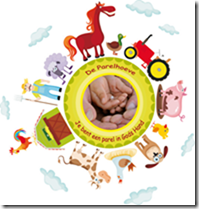 www.stichtingdeparelhoeve.nl 